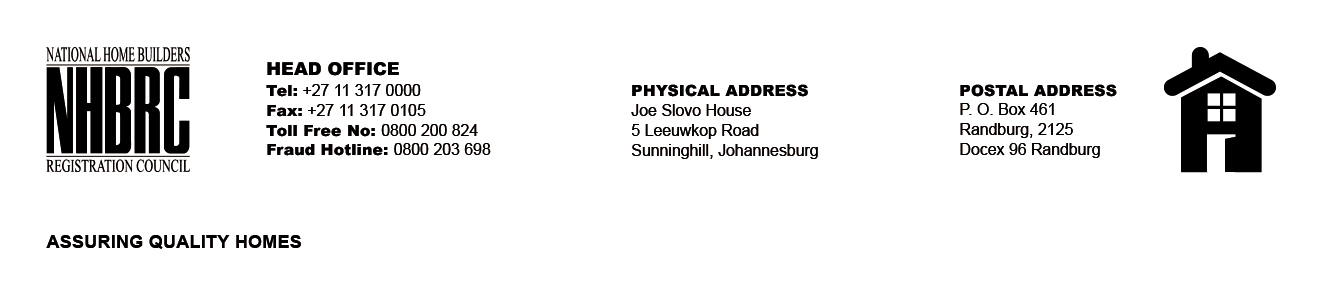 OPENING REGISTERBID NUMBER      : NHBRC 01/2022: (Durban KZN)CLOSING DATE   : 12 April 2023 @ 11H00BID DESCRIPTION: APPOINTMENT OF A PANEL FOR THE DESIGN, SUPPLY, AND INSTALLATION OF PROJECT (CONSTRUCTION) SIGNAGE BOARDS FOR A PERIOD OF THREE YEARS.OPENING REGISTERBID NUMBER      : NHBRC 01/2022: (Durban KZN)CLOSING DATE   : 12 April 2023 @ 11H00BID DESCRIPTION: APPOINTMENT OF A PANEL FOR THE DESIGN, SUPPLY, AND INSTALLATION OF PROJECT (CONSTRUCTION) SIGNAGE BOARDS FOR A PERIOD OF THREE YEARS.NO.NAME OF BIDDERS1.Mudau Picture Framers T/A FrameFun2.Mysitoz Trading and Projects3.Mthandwabantu Trading Enterprise 4.Alondwaphelele (Pty) Ltd5.Zuwon Consultants6.Athimthende Development services7.Duncoe Africa (Pty) LtdTotal 7 BidsTotal 7 Bids